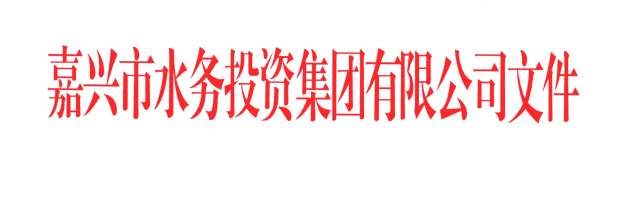 嘉水务〔2017〕88号关于崔英辉等同志任职的通知所属各企业、集团公司各部门：经集团公司党委研究决定：崔英辉同志任嘉兴市嘉源污水处理有限公司副总经理（试用期一年）；张忠华同志任嘉兴市固体废物处置有限责任公司副总经理（试用期一年）；李伟刚同志任嘉兴市固体废物处置有限责任公司副总经理（试用期一年）；朱豪杰同志任嘉兴市水务投资集团有限公司办公室副主任（试用期一年）；平凡同志任嘉兴市水务投资集团有限公司投资发展部副经理（试用期一年）。嘉兴市水务投资集团有限公司2017年12月1日抄送：集团公司领导                       共印21份嘉兴市水务投资集团有限公司      2017年12月1日印发